МКДОУ «Детский сад “Родничок” г. Щигры Курской области»Мастер – класс для детей и родителей                                                                           «Наши пальчики играют – говорить нам  помогают»                  (старшая группа)Подготовили:учитель – логопед Кобзева Т.А                                                         старший воспитатель   Сороковых Е.Н.Цель: познакомить родителей с играми, упражнениями, развивающими мелкую моторику, приемами массажа кистей рук, способствовать укреплению детско – родительских отношений.Оборудование: Бумажные листы (по 2 на каждого), массажные мячи, су-джок кольца, листы бумаги, шнуровки, трафарет ёжика, прищепки, счётные палочки, карандаши, перчаточная кукла «Ёжик», шкатулка, холщовый мешочек, пластилин, вермишель «Паутинка», пуговицы, фасоль, влажные салфетки, буклеты.Ход мастер – класса: Старший воспитатель: Здравствуйте дорогие дети и уважаемые родители. Наша встреча посвящена приемам развития мелкой моторики детей. Учёные выяснили, что центр мелкой моторики и речевой центр находятся в головном мозге по соседству. Возбуждение одного центра способствует развитию другого, образно говоря речь ребенка находится на кончиках пальцев.Работа по развитию движению рук должна проводится регулярно. Чем же можно заниматься с детьми чтобы развить ручную умелость? Это рисование, лепка, вырезание ножницами, различные пальчиковые игры, различные виды массажа, игры с конструктором, мозаикой, шнуровкой и т.д. Сегодня вы вместе со своими детьми сможете на практике закрепить некоторые приёмы развития ручной умелости.Логопед: Здравствуйте дети и уважаемые родители! Мы с вами поздоровались, а теперь пусть поздороваются наши пальчики (дети и родители выполняют совместно).Упражнение «Пальчики здороваются» (подушечки пальцев правой и левой руки касаются друг друга «здороваются»)Логопед: А теперь наши руки помогут выполнить артикуляционную гимнастикуАртикуляционная гимнастика с биоэнергопластикой«Бегемот» (открывают широко рот и сжимают – разжимают кулачки)«Трубочка – улыбочка» (имитируют игру на дудочке, пальцами в воздухе «рисуют» улыбку)«Шарики» (надувают щеки и одновременно складывают «шарик» из пальцев)«Часики» (двигают кистью влево – вправо)«Лопаточка» (показывают раскрытую ладонь)«Лошадки» (цокают языком и стучат в такт указательным пальцем по столу)Логопед: Я принесла с собой «Чудесный мешочек». Хотите узнать, что в нём? Тогда отгадайте загадку: Я колючий, меня не возьмёшь, а называюсь я … (Ёж)(Старший воспитатель раздает из мешочка су-джок мячи)Массаж су-джок мячами (дети выполняют движения в соответствии с текстом)  Логопед: Я мячом круги катаю,                             Взад – вперёд его гоняю.                        Им поглажу я ладошку,            Будто я сметаю крошку.                        И сожму его немножко,                        Как сжимает лапу кошка.            Каждым пальцем мяч прижму,            И другой рукой начну.(Родители шариком массируют кончики пальцев детей)Ёжик, ёжик, хитрый ёж,На клубочек ты похож.На спине иголки,Очень - очень колкие.Хоть и ростом ёжик мал,Нам колючки показал.А колючки тоже,На ежа похожи.Логопед: Эти «ёжики» с секретом, раскройте их и посмотрите что внутри. Это су-джок колечки, которыми мы также будем массировать наши пальчики.«Массаж пальцев су-джок кольцом» 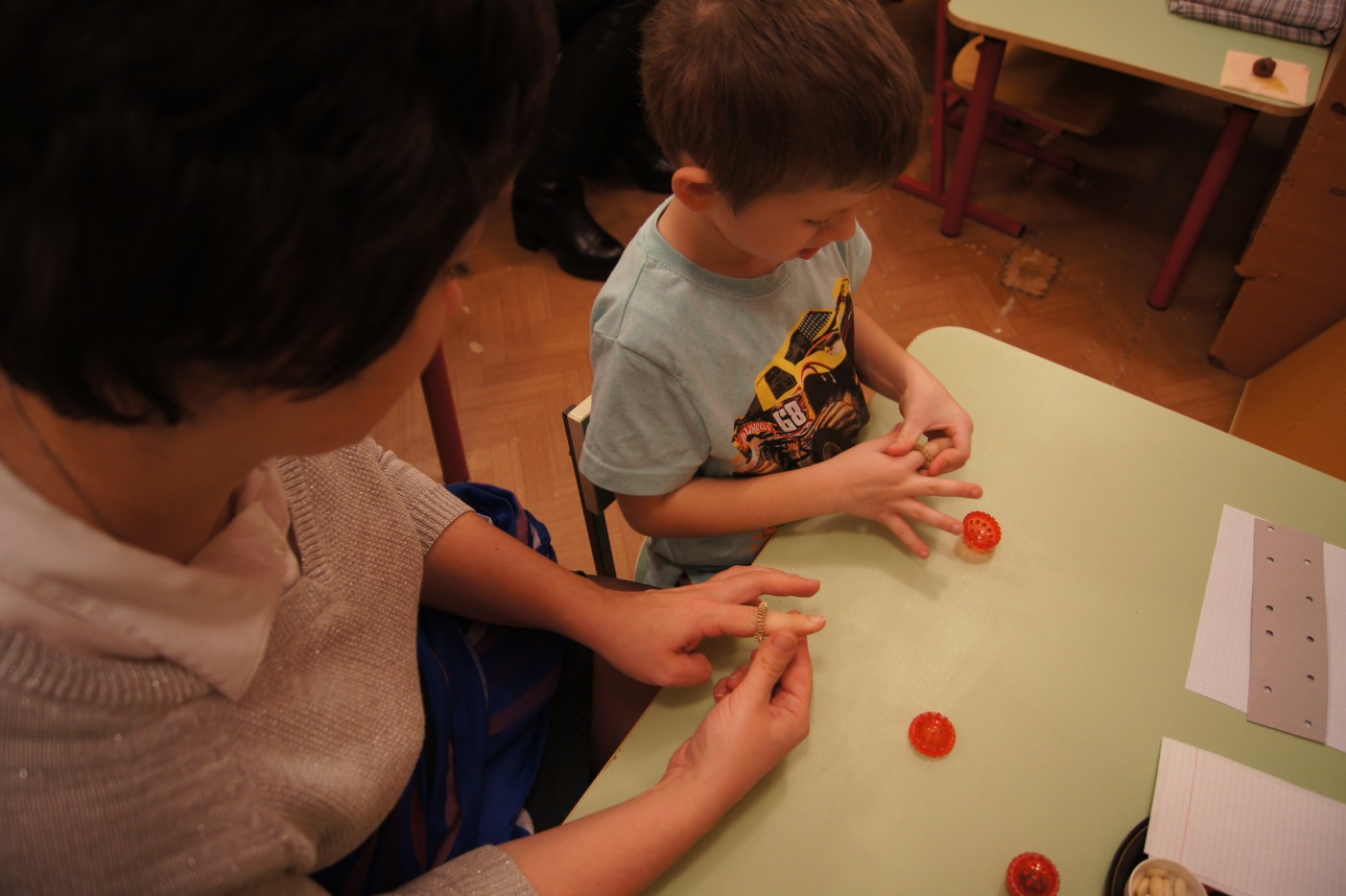 (Дети и родители массируют пальцы рук в соответствии с текстом).Логопед: В гости к пальчику большому,  	    Приходили прямо к дому.    Указательный и средний,    Безымянный и последний.Сюрпризный момент. Раздаётся стук в дверь, появляется старший воспитатель с перчаточной куклой «Ёжик»Ст. воспитатель: Ребята, к нам в детский сад пришёл ёжик, ему нужна помощь, потому что он заблудился и не знает дорогу в свой лес. Ёжик очень расстроился. Поможем ёжику найти дорогу домой? (Ответы детей).Логопед: Но сначала давайте поднимем ему настроение. Для этого сделаем ему друзей, весёлых ежей. Упражнение с прищепками(дети прикрепляют прищепки на трафареты ежей (иголки для ежей), родители помогают)Ст. воспитатель: Ребята, нашему ёжику очень понравились новые друзья ежата. Логопед: А сейчас, давайте поиграем с ежиком. Для игры сделаем с вами «снежки».Упражнение «Снежки»(дети каждой рукой сминают лист бумаги, чтобы получился комок, затем играют с ёжиком в «снежки»)Ст. воспитатель: Ёжику очень понравилось играть с вами. Но ему пора возвращаться домой.Логопед: Дети, сделаем для ёжика дорожку по которой он пойдет домой?Шнуровка «Дорожек»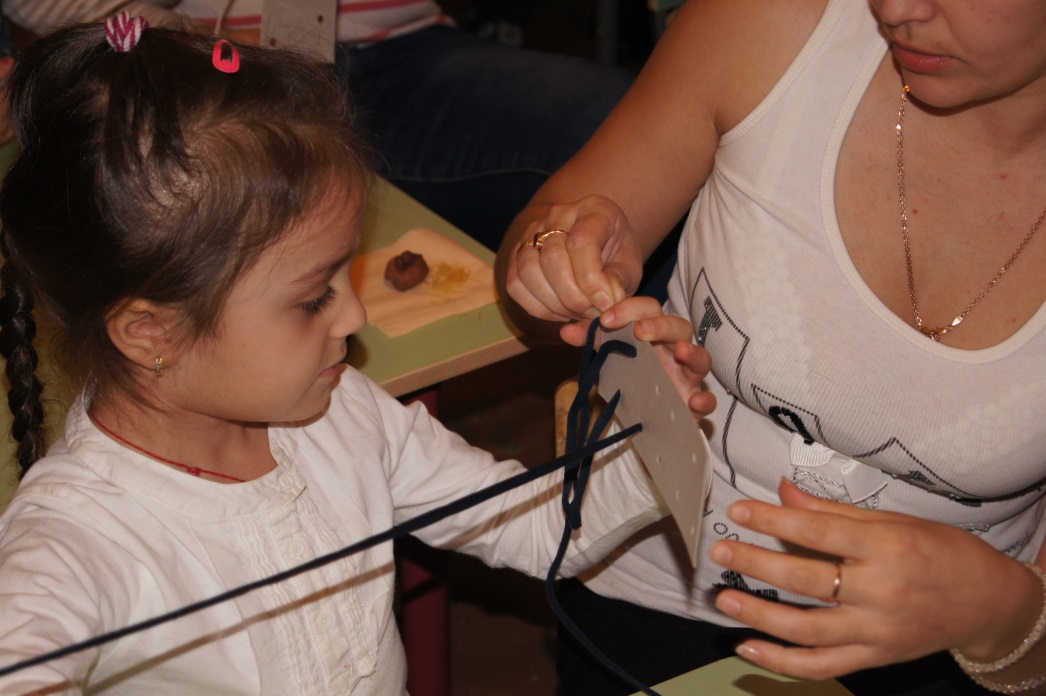 Ст. воспитатель: Какие замечательные дорожки получились! Шёл ёжик по дороге, вдруг по пути ему встретился ручеек. Как же ему перебраться через него? Правильно, надо построить мостик. Упражнение «Мостик»(дети совместно с родителями выкладывают «мостик» из пуговиц и фасоли)Логопед: Обрадовался ёжик, перебрался через ручеек и побежал дальше. Вот уже и лес показался. Но на пути у ёжика течет широкая река. Как же ему помочь реку переплыть? (Надо сделать кораблик).Оригами «Кораблик»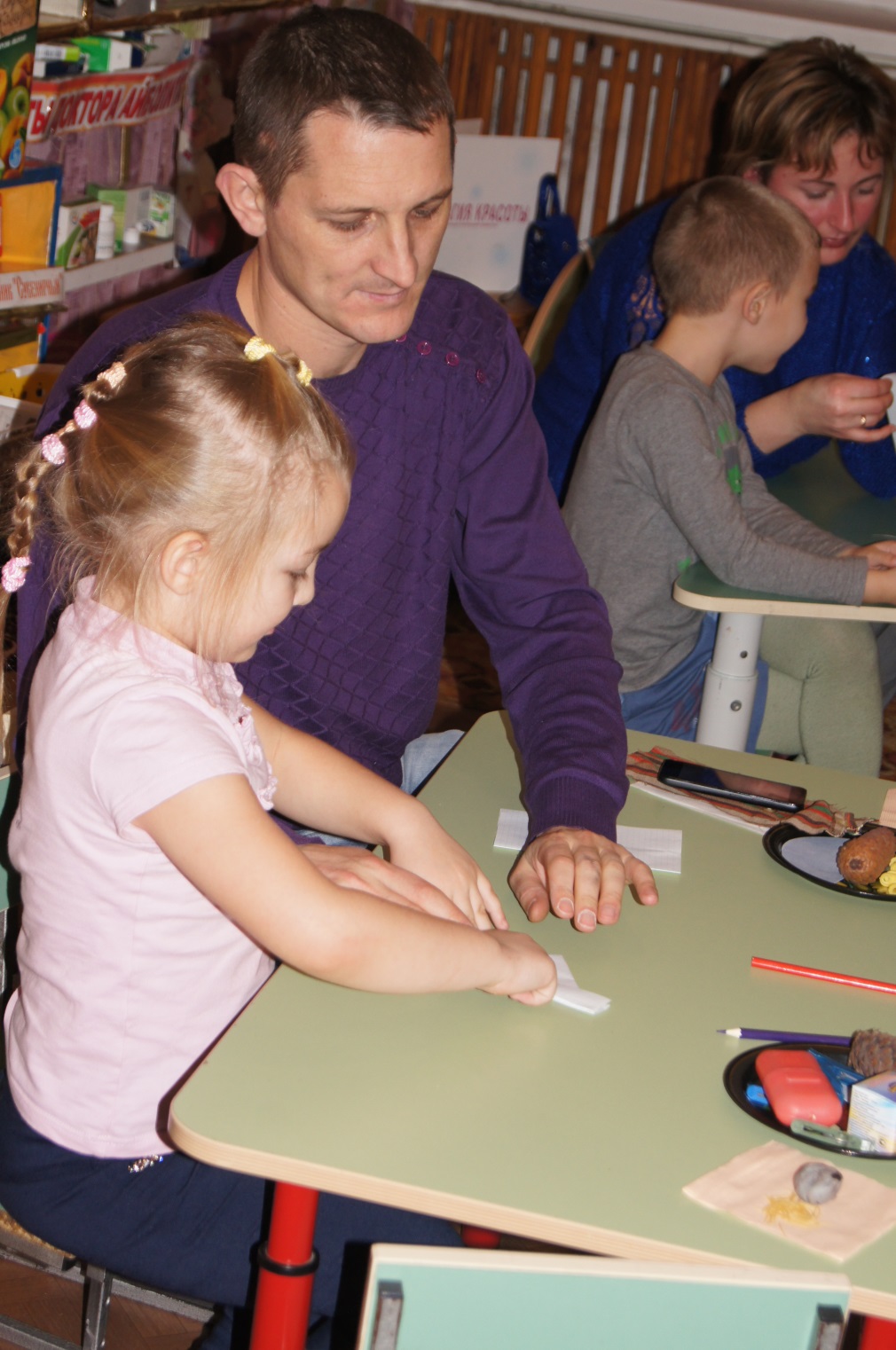 (дети совместно с родителями делают из бумаги кораблики, дети придумывают название своим корабликам, а родители подписывают).Логопед: Какие у вас получились разные кораблики! А какие еще виды водного транспорта вы знаете? (Дети и взрослые называют водный транспорт). Ст. воспитатель: Скажите, а каким способом можно преодолеть реку? (Перелететь на самолёте, вертолете) Логопед: Пока ёжик переплывает реку, мы сделаем с вами самолёт и вертолёт с помощью карандаша. Упражнение с карандашом «Самолёт,  Вертолёт»Логопед: Самолёт построим сами,    Понесёмся над лесами,    Понесёмся над лесами,    А потом вернёмся к маме! (дети выполняют движения «самолёт летит»)Логопед: Винтокрылый вертолёт,                  Отправляется в полёт (выполняют движение «вертолёт летит»)Ст. воспитатель: Молодцы! Скоро ёжик сможет оказаться у себя дома в лесу. А что же растёт в лесу? Какие виды деревьев растут в лесу? (Лиственные и хвойные).Игра со счётными палочками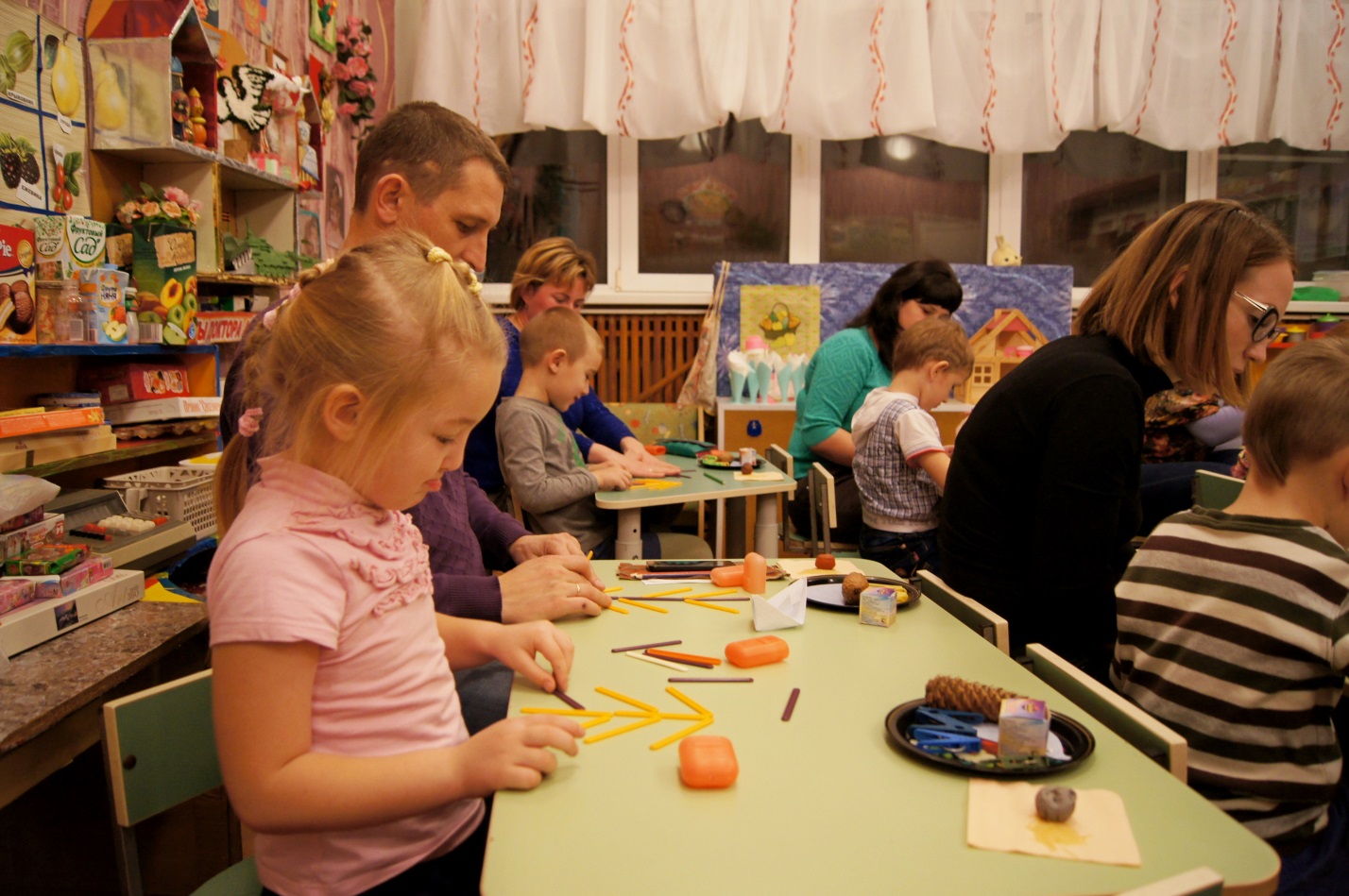 (дети выкладывают из счетных палочек хвойное дерево, а взрослые – лиственное)Ст. воспитатель: Вот и переплыл ёжик реку и сумел добраться до своего леса. Ёжик очень рад, что вы помогли ему, говорит вам «большое спасибо»!Логопед: Какие же вы действительно дружные, а теперь на память о нашей встрече, давайте слепим ёжика из пластилина, а иголки сделаем ему из вермишели. Лепка «Ёжик»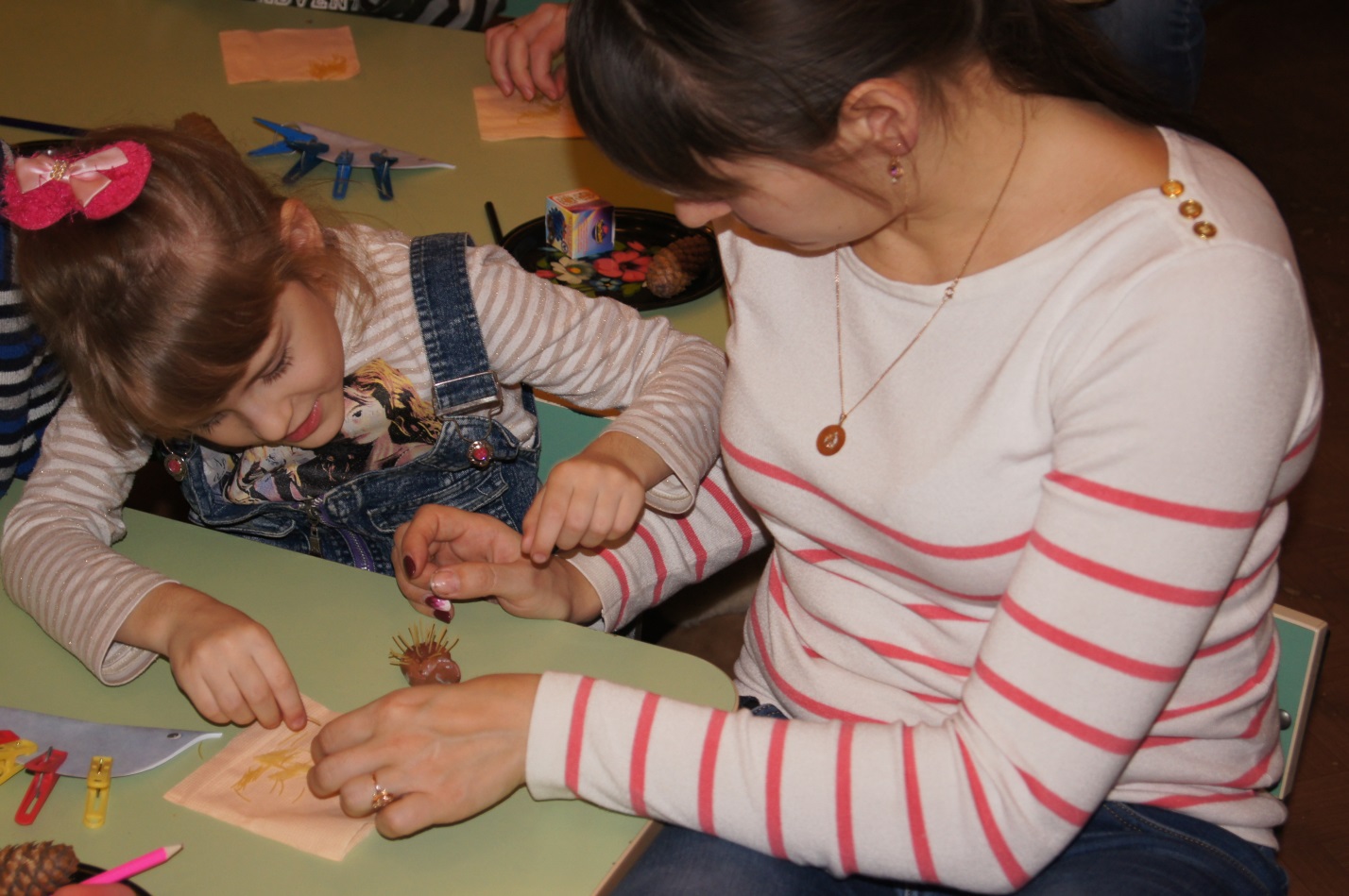 По окончанию логопед и старший воспитатель подводят итог мастер-класса и раздают буклеты.